Create your own “Merchant Business Plan in 1700’s”7-1.4Your own terms:							Word Bank terms (on back):My name is ___________________.  					I am a part of the growing ________ ______I live in _____________________(country) 				of merchants and the emerging __________during the 1700’s. 							_____________________. I would like to ____________________ 					I am a _____________individual who wants to 	 (sell a good or provide a service) 						exchange good and services in theand it will be______________________.	______________________.  I am part of a new economic system called __________________ where my business will be driven to make a ____________.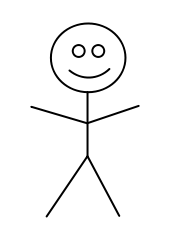 What is the risk of investing in this new business? ___________________________________________________________________________________________________________________________________________________________How will you fund your new business? __________________________________________________________________Is there a “demand” for your good or service?  Why? ______________________________________________________What raw materials or natural resources will you need to buy? _______________________________________________Where will you find them? ____________________________________________________________________________Whom will you trade with?  Who are your potential buyers? ______________________________________________Create your own “Merchant Business Plan in 2017”7-1.4Your own terms:									Word Bank (for front page)My name is ___________________.  							privateI live in _____________________(country) 						middle classin 2017. 										profitI would like to ____________________ 					 	 	market economy(sell a good or provide a service) 					 		marketplace	and it will be______________________.						capitalism								What is the risk of investing in this new business? __________________________________________________________________________________________________________________________________________________________How will you fund your new business? __________________________________________________________________Is there a “demand” for your good or service? Why? _______________________________________________________What raw materials or natural resources will you need? _____________________________________________________Where will you find them? ____________________________________________________________________________Whom will you trade with? Who are your potential buyers? _________________________________________________